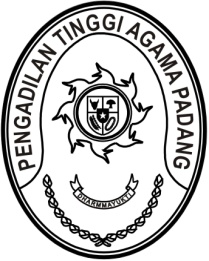 S  U  R  A  T      T  U  G  A  SNomor : W3-A/     /OT.00/2/2023Menimbang 	: 	bahwa dalam Mahkamah Agung RI akan mengadakan acara Sidang Istimewa Mahkamah Agung dengan acara Laporan Tahunan Mahkamah Agung Tahun 2022 yang diikuti oleh Ketua Tingkat Banding Seluruh Indonesia;Dasar 	: 	1.	Undangan Laporan Tahunan Mahkamah Agung Tahun 2022;		2.	Daftar Isian Pelaksanaan Anggaran Pengadilan Tinggi Agama Padang Nomor SP DIPA-005.01.2.401900/2023 tanggal 30 November 2022;MEMBERI TUGASKepada 	: 	1.	Nama	: Dr. Drs. H. Pelmizar, M.H.I.			NIP	:	195611121981031009			Pangkat/Gol. Ru	:	Pembina Utama (IV/e)			Jabatan	:	Ketua		2.	Nama		: H. Idris Latif, S.H., M.H.			NIP		: 196404101993031002			Pangkat/ Gol.Ru		: Pembina Utama Muda (IV/c)			Jabatan	: Sekretaris		3.	Nama		: H. Idris Latif, S.H., M.H.Untuk	:Pertama	:	Mengikuti acara Sidang Istimewa Mahkamah Agung dengan acara Laporan Tahunan Mahkamah Agung Tahun 2022 pada tanggal 21 s.d. 24 Februari 2023.Kedua	:	Segala biaya yang timbul untuk pelaksanaan tugas ini dibebankan pada DIPA Pengadilan Tinggi Agama Padang Tahun Anggaran 2023.       17 Februari 2023       Ketua,Dr. Drs. H. Pelmizar, M.H.I.							NIP. 195611121981031009Tembusan :Yth. Direktur Jenderal Badan Peradilan Agama Mahkamah Agung RI.